Publicado en Barcelona el 08/09/2017 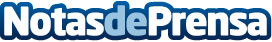 Addingplus Desarrolla Pall-ex TrackPall-Ex Iberia confía en Adding Plus para el desarrollo de Pall-Ex Track, la nueva app para la confirmación de entregas y recogidas de expediciones en tiempo real.
Datos de contacto:Pilar Cárdenas Martos936612373Nota de prensa publicada en: https://www.notasdeprensa.es/-873 Categorias: Logística Software http://www.notasdeprensa.es